Осторожно, гололёд!Гололед — слой плотного льда, образовавшийся на поверхности земли, тротуарах, проезжей части улицы и на деревьях, проводах, при замерзании воды. Гололеду обычно сопутствуют близкая к нулю температура воздуха, высокая влажность, ветер. Толщина льда при гололеде может достигать нескольких сантиметров. Гололёд — редкое явление природы по сравнению с гололедицей — скользкой дорогой.Гололедица — это лед или слой снега, утрамбованный до твердого состояния, который образует скользкую поверхность. Гололедица возникает там, где перед заморозками стояла вода, или там, где вследствие движения транспорта либо большого количества пешеходов выпавший снег уплотняется. Чаще всего это происходит на проезжей части дорог и тротуарах.Гололед и гололедица являются причинами чрезвычайных ситуаций. Чрезвычайными они могут быть не только для пешеходов, но и для транспорта.При гололеде значительно увеличивается количество уличных травм: ушибы, вывихи и переломы. По данным медиков, в такие дни количество пострадавших увеличивается в 2 раза.Чтобы не попасть в число пострадавших, надо выполнять следующие правила:· Обратите внимание на свою обувь: подберите нескользящую обувь с подошвой на микропористой основе. Модницам рекомендовано отказаться от высоких каблуков.· Смотрите себе под ноги, старайтесь обходить опасные места. Если ледяную «лужу» обойти невозможно, то передвигайтесь по ней, как лыжник, небольшими скользящими шажками.· Будьте предельно внимательным на проезжей части дороге: не торопитесь, и тем более не бегите.· Старайтесь обходить все места с наклонной поверхностью.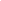 ·  Наступать следует на всю подошву, ноги слегка расслабить в коленях.· Руки по возможности должны быть свободны, старайтесь не носить тяжелые сумки, не держите руки в карманах — это увеличивает вероятность падения.·  Если Вы поскользнулись, присядьте, чтобы снизить высоту падения. В момент падения постарайтесь сгруппироваться, и, перекатившись, смягчить удар о землю. Не пытайтесь спасти вещи, которые несёте в руках. Не торопитесь подняться, осмотрите себя, нет ли травм, попросите прохожих людей помочь тебе.Помните: особенно опасны падения на спину, вверх лицом, так как можно получить сотрясение мозга. При получении травмы обязательно обратитесь к врачу за оказанием медицинской помощи.Осторожно, сосульки!Большую опасность представляют сосульки на крышах домов. Потому что они временами падают. Угадать тот самый момент, когда сосулька решит, что висеть ей уже надоело, совершенно невозможно. И если вы думаете, что ледяная сосулька не может причинить большой вред, то очень сильно ошибаетесь.Лед — это замерзшая вода. А вода тяжелая: кубик воды 10x10x10 см — то есть, кубический дециметр воды, он же литр — весит целый килограмм! Каково получить по голове килограммовой льдиной? А сосульки к тому же бывают очень острыми. И даже если сосулька упадет рядом и разобьется, осколки могут поранить вам лицо. Поэтому всегда обращайте внимание на огороженные участки тротуаров и ни в коем случае не заходите в опасные зоны. Чаще всего сосульки образуются над водостоками, именно эти места фасадов домов бывают особенно опасны. Кроме того, обращайте внимание  на обледенение тротуаров. Обычно более толстый слой наледи образуется под сосульками. Даже в том случае, когда ограждение отсутствует, стоит соблюдать осторожность и по возможности не подходить близко к стенам зданий. Если вы идете по тротуару и слышите наверху подозрительный шум — нельзя останавливаться, поднимать голову и рассматривать, что это там шумит. Бежать от здания тоже нельзя. Наоборот, нужно как можно быстрее прижаться к стене, чтобы укрытием послужил козырек крыши. Прикрыть голову!!При входе в подъезд осторожно проходите под козырьками сначала убедитесь в отсутствии нависающих глыб снега. Входите под козырек с той стороны, где нет свисающих сосулек и снежных наледей.Многим детям нравится стучать по обледенелым водосточным трубам и ждать, когда льдинки посыпаться из трубы. Это опасная забава — можно спровоцировать отрыв ледяных глыб с карнизов здания.